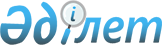 О внесении дополнений и изменения в постановления Правительства Республики Казахстан от 27 декабря 2001 года N 1715 и от 11 января 2002 года N 44Постановление Правительства Республики Казахстан от 2 ноября 2002 года N 1161

      Правительство Республики Казахстан постановляет:




      1. Внести в некоторые решения Правительства Республики Казахстан следующие дополнения и изменение:



      1) в 
 постановление 
 Правительства Республики Казахстан от 27 декабря 2001 года N 1715 "О реализации Закона Республики Казахстан "О республиканском бюджете на 2002 год":



      в приложении к указанному постановлению:



      в разделе IV "Затраты":



      в функциональной группе 6 "Социальное обеспечение и социальная помощь":



      в подфункции 1 "Социальное обеспечение":



      по администратору 213 "Министерство труда и социальной защиты населения Республики Казахстан":



      в программе 045 "Пособие на погребение":



      подпрограмму 031 "Пособие на погребение получателей государственных социальных пособий" дополнить словами 



"и государственных специальных пособий, работавших на подземных и открытых горных работах, на работах с особо вредными и особо тяжелыми условиями труда";



      2) в 
 постановление 
 Правительства Республики Казахстан от 11 января 2002 года N 44 "Об утверждении паспортов республиканских бюджетных программ на 2002 год Министерства труда и социальной защиты населения Республики Казахстан":



      в приложении 5 к указанному постановлению:



      в пункте 2 после слова и цифры "статья 8;" дополнить словами "
 Закон 
 Республики Казахстан от 13 июля 1999 года "О государственном специальном пособии лицам, работавшим на подземных и открытых горных работах, на работах с особо вредными и особо тяжелыми условиями труда" статья 7;";



      пункт 5 дополнить словами "и государственных специальных пособий, работавших на подземных и открытых горных работах, на работах с особо вредными и особо тяжелыми условиями труда";



      в строке, порядковый номер 1, пункта 6:



      в графе 4:



      в наименовании программы 045 слова "пенсионеров, участников и



инвалидов Великой Отечественной войны" исключить;



      наименование подпрограммы 031 дополнить словами "и государственных специальных пособий, работавших на подземных и открытых горных работах, на работах с особо вредными и особо тяжелыми условиями труда";



      графу 5 дополнить словами "и государственных специальных пособий, работавших на подземных и открытых горных работах, на работах с особо вредными и особо тяжелыми условиями труда";



      пункт 7 после слова "пособий" дополнить словами "и государственных специальных пособий, работавших на подземных и открытых горных работах, на работах с особо вредными и особо тяжелыми условиями труда".




      2. Настоящее постановление вступает в силу со дня подписания.



 



      

Премьер-Министр




      Республики Казахстан

  

					© 2012. РГП на ПХВ «Институт законодательства и правовой информации Республики Казахстан» Министерства юстиции Республики Казахстан
				